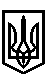 ТРОСТЯНЕЦЬКА СІЛЬСЬКА РАДАСТРИЙСЬКОГО РАЙОНУ  ЛЬВІВСЬКОЇ ОБЛАСТІР О З П О Р Я Д Ж Е Н Н ЯСІЛЬСЬКОГО ГОЛОВИ 22 лютого  2021 року                                              с. Тростянець		  	                     № 60-ОД Про скликання позачергової восьмої  сесії Тростянецької сільської ради восьмого скликанняВідповідно до ч.7 ст. 46 Закону України «Про місцеве самоврядування в Україні:1. Скликати позачергову восьму сесію Тростянецької сільської ради восьмого скликання 1 березня 2021 року о 10.00 год. в приміщенні народного дому с.Тростянець. 2. На розгляд сесії винести  питання: Розгляд заяв і клопотань фізичних та юридичних осіб з земельних питань.Сільский голова                                                                                                Михайло ЦИХУЛЯК